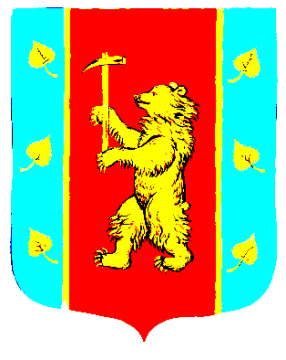 Администрация Кузнечнинского городского поселенияПриозерского муниципального района Ленинградской областиПОСТАНОВЛЕНИЕот «07» ноября 2023 года №499	В соответствии с Указом Президента Российской Федерации от 07.05.2012 № 601 «Об основных направлениях совершенствования системы государственного управления»,  Федеральным законом от 27 июня 2010 года № 210-ФЗ «Об организации государственных и муниципальных услуг», Федеральным законом от 06.10.2003 № 131-ФЗ «Об общих принципах организации местного самоуправления в Российской Федерации», на основании Устава Кузнечнинского городского поселения Приозерского муниципального района Ленинградской области, администрация Кузнечнинского городского поселения Приозерского муниципального района Ленинградской области ПОСТАНОВЛЯЕТ:1. Внести в Административный регламент по предоставлению муниципальной услуги «Оформление согласия (отказа) на обмен жилыми помещениями, предоставленными по договорам социального найма», утвержденный постановлением администрации от 17.10.2023 №468, следующие изменения:1.1. В пункте 2.2. исключить:- после слов «1) при личной явке:» слова «в Администрации;»;- после слов «1) посредством ПГУ ЛО/ЕПГУ» слова «- в Администрацию,»;- в подпункте 2) слова ОМСУ и «в Администрацию,»;- после слов «3) по телефону» слова «- в Администрацию,»;- в последнем абзаце слова «Администрации или».1.2. В пункте 2.2.1. исключить слово ОМСУ.1.3. В пункте 2.3.1. исключить:- после слов «1) при личной явке:» слова «в Администрации;».1.4. В пункте 2.13. исключить:- после слов «Срок регистрации заявления о предоставлении муниципальной услуги составляет в Администрации:» слова «при личном обращении заявителя – в день поступления заявления в Администрацию;».1.5. В пункте 2.14.1. исключить слова «Администрации и»;1.6. В пункте 2.14.4. слово «Администрации» заменить словом «МФЦ».1.7. В пунктах 2.14.7 исключить слова «работником Администрации».1.8. В подпункте 3) пункта 2.15.3. исключить слова «должностным лицам Администрации или» и «Администрацию или».1.9. В пункте 2.17.1. исключить слова «Администрации или».1.10. В Приложении 1 к административному регламенту из способов выдачи результата рассмотрения заявления исключить способ «выдать на руки в ОМСУ\Организации».2. Опубликовать настоящее постановление на официальном сайте администрации Кузнечнинского городского поселения Приозерского муниципального района Ленинградской области www. kuznechnoe.lenobl.ru.3. Настоящее постановление вступает в силу после официального опубликования.4. Контроль за исполнением настоящего постановления оставляю за собой.Глава администрации					Н.Н. СтанововаРазослано: дело-1; Беляева О.П. -1О внесении изменений в административный регламент по предоставлению муниципальной услуги «Оформление согласия (отказа) на обмен жилыми помещениями, предоставленными по договорам социального найма», утвержденный постановлением администрации от 17.10.2023 №468